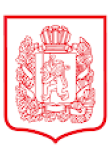 СЕЛЬСКОЕ ПОСЕЛЕНИЕ                                                                                             РОЖДЕСТВЕНСКИЙ СЕЛЬСОВЕТ                                                                               КАЗАЧИНСКОГО МУНИЦИПАЛЬНОГО РАЙОНА                                           КРАСНОЯРСКОГО КРАЯПОСТАНОВЛЕНИЕ  01.03.2024                                с. Рождественское                                           №10Об утверждении плана мероприятий по противопожарному обустройству населённых пунктов к весенне-летнему пожароопасному периоду 2024 года.             С наступлением весенне-летнего пожароопасного периода на территории Рождественского сельсовета повышается вероятность возгорания жилых домов и надворных построек, причинами которых становится: неосторожное обращение с огнем и нарушение правил пожарной безопасности. В целях повышения противопожарной безопасности. На основании подпункта 4 пункта 1 статьи 7 Устава Рождественского сельсовета ПОСТАНОВЛЯЮ:       1. Утвердить   план мероприятий   по противопожарному обустройству населённых пунктов к весенне-летнему пожароопасному периоду 2024 года (приложение 1).2. Контроль за исполнением настоящего Постановления оставляю за собой.3. Настоящее постановление вступает в силу после официального опубликования в газете «Рождественские вести» и подлежит размещению на официальном сайте в сети «Интернет» - https://rozhdestvenskij-r04.gosweb.gosuslugi.ru.Глава  Рождественского сельсовета:                                            О.И. ПилипенкоПлан мероприятийпо противопожарному обустройству населённых пунктовк весенне-летнему пожароопасному периоду 2024 годаПриложение 1  к постановлению администрации Рождественского сельсовета № 10 от 01.03.2024.№п/пНаименование мероприятийСрок исполненияОтветственныйПримечания123451.Опубликовать  в газете «Рождественские вести» на сайте администрации обращение к жителям села по соблюдению мер  пожарной безопасности.  До апреля 2024гГлава сельсовета2Провести выборочное обследование жилых строений, объектов общественного назначения на предмет соблюдения Правил пожарной безопасности.До 20 мая 2024гПредседатель Совета депутатов,депутаты  сельского Совета депутатов3. Проводить беседы с жителями по соблюдению Правил пожарной безопасности с вручением им соответствующей Памятки.Постоянно Глава сельсовета,депутатысельского Совета депутатов4.Отчистка территорий населённых пунктов от мусора, ликвидация несанкционированных свалокДо 20 мая 2024гАдминистрация                    сельсовета , депутаты сельского Совета депутатовЖители 5В целях предупреждения ЧС в пожароопасный период 2023 года в населенных пунктах с. Рождественское,  д. Челноки, д. Березняки, д. Водорезово провести работу по выявлению бесхозных дворов, огородов по очистке сухой травы и мусора До  июня 2024гАдминистрация сельсовета, депутаты сельского Совета депутатовЖители 6.Гражданам, у которых в собственности земельные участки и не используются под посадку, расчистить сухую траву и распахать До  июня 2024гЖители 7.Провести беседы с руководителями предприятий, организаций по содержанию пожарных водоёмов, территорий. До  июня 2024гГлава сельсовета8.Провести опашку, создать минерализованные полосы вокруг населенных пунктов с. Рождественское,  д. Челноки, д. Березняки, д. ВодорезовоДо  30 октября 2024гГлава сельсовета9Обновить в здании администрации стенд с наглядной агитацией по соблюдению мер пожарной безопасности. До  июля 2024гГлава сельсовета10Ремонт и техническое обслуживание наружных противопожарных водоисточниковДо марта 2024гГлава сельсовета11Поэтапный покос сорной растительности на территориях населенных пунктов Июнь-июль, август-сентябрьГлава сельсовета